День экологаГлавный праздник всех экологов – День эколога. Отмечается эта замечательная дата 5 июня, во Всемирный день охраны окружающей среды.В этот день экологи не предаются праздному времяпрепровождению или простому принятию поздравлений, но активно агитируют свой образ мышления среди населения. Различные акции, мероприятия, конкурсы, выставки, все эти активности призваны так или иначе вовлечь людей всех возрастов в дело охраны окружающей среды.В нашем крае в этот день также организуются всевозможные празднования. В одном из таких мероприятий приняло участие и ГКУ КК «КИАЦЭМ».Традиционно, одной из главных площадок Дня эколога в Краснодаре выступает парк Чистяковская роща. Так вышло и в этот раз. Организаторами мероприятия выступили Законодательное собрание Краснодарского края совместно с администрацией муниципального образования город Краснодар, профильные министерства  и ведомства Краснодарского края, ГБУ ДО КК «Эколого-биологический центр», КРЭОО «Центр «Западный Кавказ». В качестве гостей, помимо жителей города, выступили воспитанники детских экологических советов школ муниципальных образований Краснодарского края и города Краснодара, а также школьники пришкольных лагерей. Всего порядка 400 детей смогли поучаствовать в мероприятии.Для увлечения такого количества детей были подготовлены различные тематические площадки и мастер-классы. Со стороны нашего учреждения была представлена передвижная экологическая лаборатория, оснащенная высокотехнологичным оборудованием по отбору и анализу атмосферного воздуха. Начинающим экологам, а без сомнения, всех юных гостей праздника можно причислить к таковым, наглядно продемонстрировали, как осуществляется мониторинг состояния окружающей среды, какие результаты можно получить, и, что немало важно, как их интерпретировать.Количество желающих познакомиться с деятельностью передвижной лаборатории не уменьшалось в течение всего мероприятия. Такой интерес к важному аспекту экологии не может нас ни радовать и оставляет надежду на то, что будущее нашей планеты в надежных руках.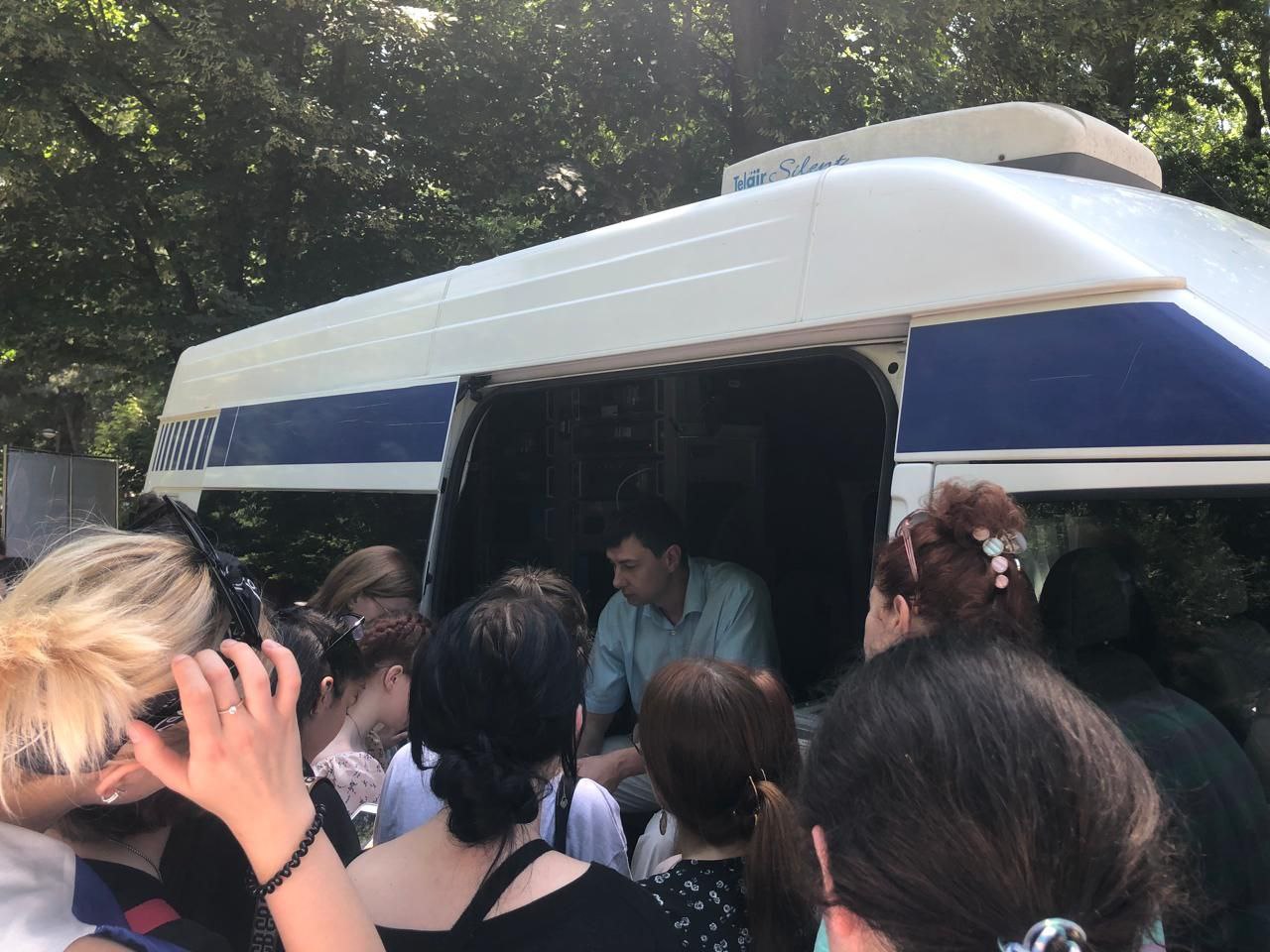 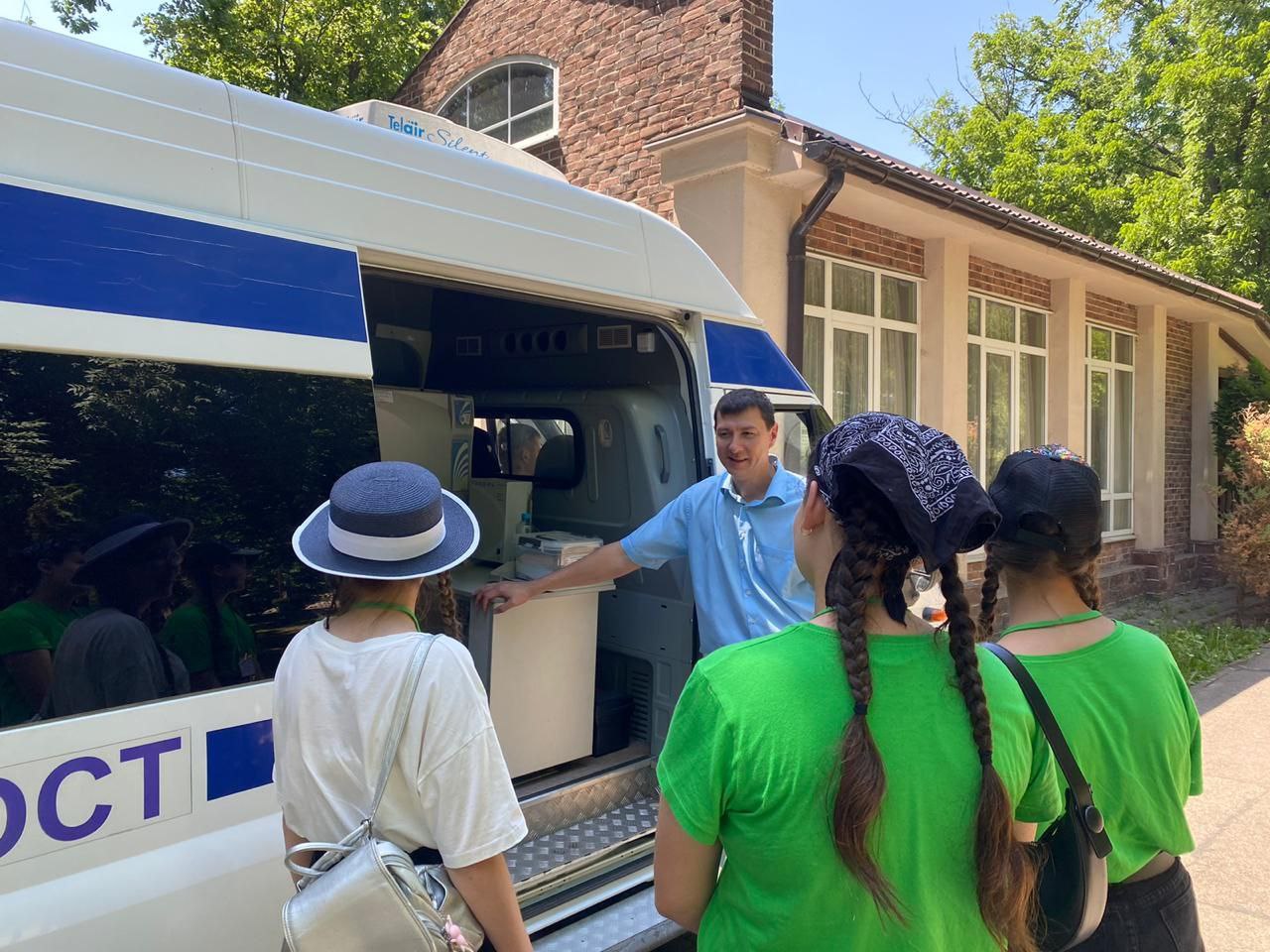 